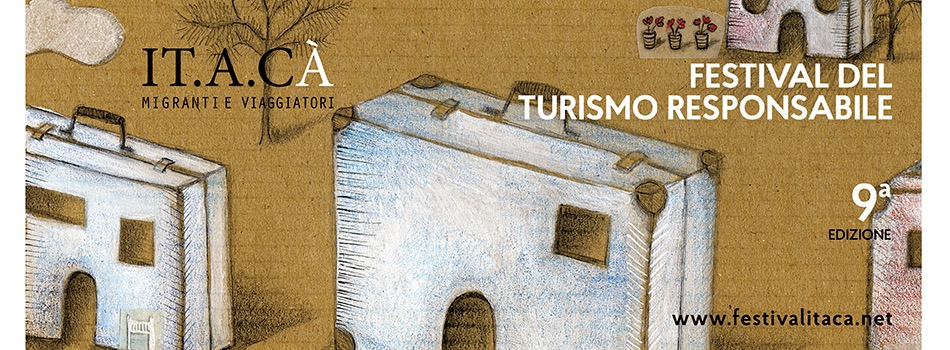 SCHEDA DI ISCRIZIONE CONCORSO “SOUVENIR”** i dati anagrafici si intendono del capogruppoLa/il sottoscritta/o (COMPILARE IN STAMPATELLO)COGNOME e NOME  ...........................................................................................................................................................LUOGO E DATA DI NASCITA  ..............................................................................................................................................RESIDENTE IN ............................................................................................................... PROVINCIA ...................................VIA/PIAZZA .....................................................................................................................  N° …………………………………………..CAP ................................................... TEL. .................................................... E-MAIL ……………………………………………………..NUMERO MEMBRI DEL GRUPPO PARTECIPANTE…………………………………………………………………………………………………………TIPO DI ATTREZZATURA CHE SI INTENDE USARE PER LE RIPRESE …………………………………………………………………………….....Dichiara:□	di aver visionato e di accettare il regolamento relativo a questo Concorso in ogni sua parte;□ 	che le informazioni fornite sono esatte;□ 	che le opere presentate sono state eseguite dal dichiarante che ne autorizza la riproduzione da parte dI IT.A.CA’ Rovigo, Festival del Turismo ResponsabileAutorizzo al trattamento dei miei dati personali ai sensi della legge sulla privacy 196/2003.DATA ………………………………………………………………………………….FIRMA LEGGIBILE ………………………………………………………………..